DEMANDE D’INTERNAT (2021/2022)NOM : ……………………………………………………		DATE : …………………………………..PRENOM : …………………………………………………………………………………………………….DATE DE NAISSANCE : ……………………………………………………………………………………..CLASSE en 2021/2022 : ……………………………………………………………………………………….@* : …………………………………………………………………………………………………………….ADRESSE : …………………………………………………………………………………………………….CODE POSTAL : ………………………………………………………………………………………………VILLE : ………………………………………………………………………………………………………...TELEPHONE DOMICILE : …………………………………………………………………………………...PORTABLE* : …………………………………………………………………………………………………Responsables légaux :NOM, Prénom, adresse, téléphone*, mail* :………………………………………………………………………………………………………………………………………………………………………………………..…………………………………………………………………………………………………………………..NOM, Prénom, adresse, téléphone*, mail* :………………………………………………………………………………………………………………………………………………………………………………………..…………………………………………………………………………………………………………………..* Ecrire le plus lisiblement possible pour pouvoir être joint par mail ou téléphoneMOTIVATION : Partie réservée à l’administration : □ DEMANDE ACCEPTEE				□ DEMANDE REFUSEE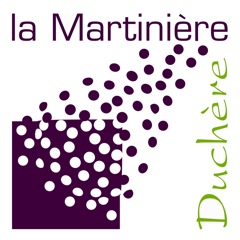   Lycée d’enseignement général et technologique LA MARTINIERE DUCHERE  300 avenue A. Sakharov - CP 417 - 69338 LYON cedex 09    Tél. 04.72.17.29.50  -  Fax : 04.78.35.42.00 -    ce.0690038s@ac-lyon.fr   www.martiniere-duchere.fr  internat.0690038s@ac-lyon.fr